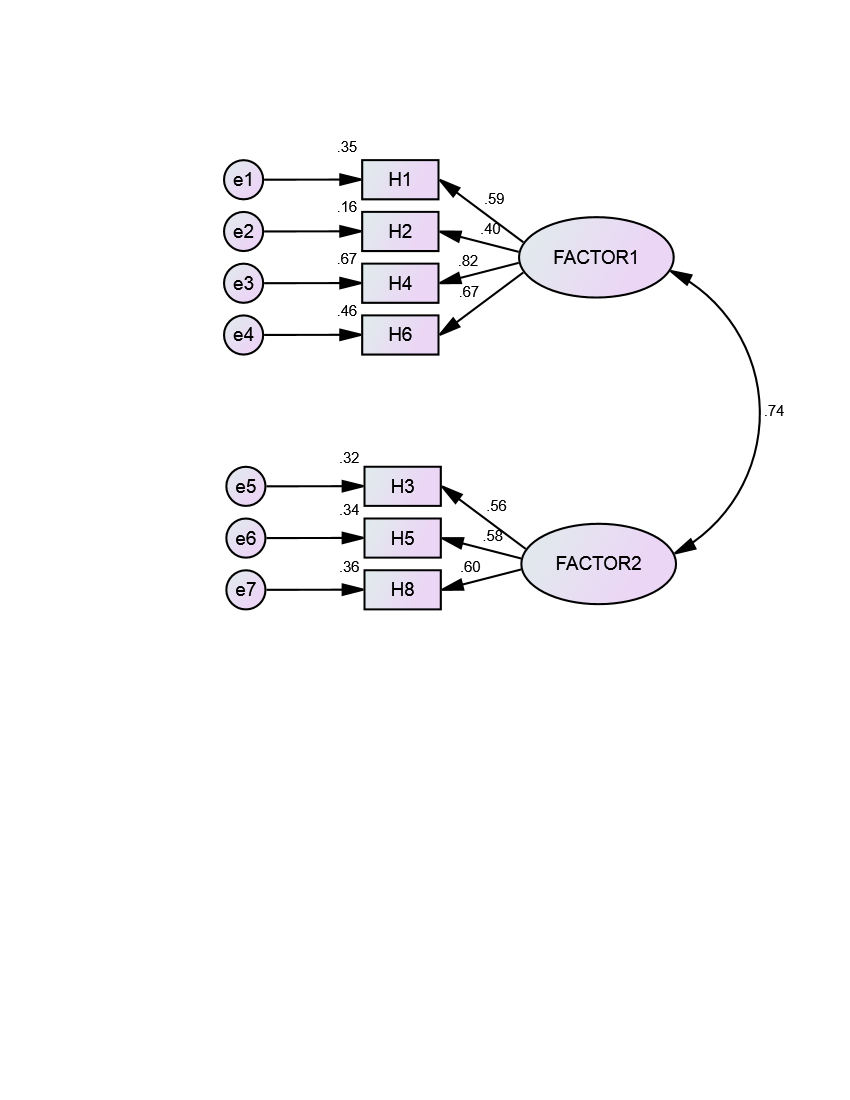 Parameter estimates are standardized regression weights.